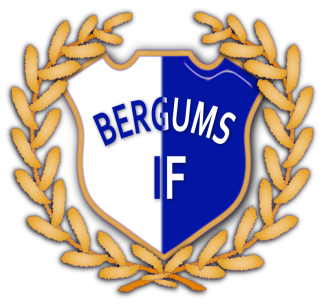 Dagordning för Årsmöte i Bergums IF 2017-02-261	Mötets öppnande2	Fråga om mötets behöriga utlysande3	Fastställande av dagordning4	Val av ordförande för mötet5	Val av sekreterare för mötet6	Val av 2st justeringsmän/kvinna för att justera protokollet7	Verksamhetsberättelse och ekonomisk berättelse från styrelse 8	Verksamhetsberättelse från sektionerna9	Revisionsberättelse och fastställande av balansräkning10	Fråga om ansvarsfrihet för styrelsen verksamhetsåret 201611	Fastställande av medlemsavgift för 201812	Behandling av inkomna motioner och styrelsens förslag13	Val av styrelseledamöter:A	4st ledamöter på 2år (avg: Ulf.Levin, Ola.Klevenås, Ulrika.Jangblad, Sissi.Fant) 	Valberedningens förslag: B	Val av 2st revisorer på 1 år Avg: ( Mats.Relesjö) 	Valberedningens förslag: C	Val av revisorsuppleant på 1 år	Valberedningens förslag:D	Val av representanter för Föreningsråd/BingoalliansE	Val av AnläggningskommiteF	Val av ArrangemangskommiteG	Val av Bandyansvarig14	Övriga frågor15	Mötets avslutande